Long Term Planning                   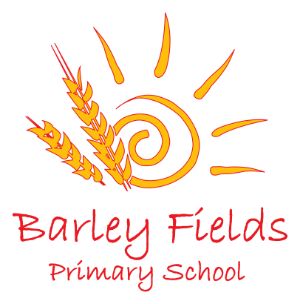 Early Years   Reception2020-21Learning and teaching in EYFS will carefully follow the statuary and non-statuary guidance provided by the DfE. This planning is given as a guide to show how learning may emerge across the year. However, as it is a requirement that learning and development opportunities are planned around the needs and interests of each individual child, it should be noted that it is likely to transform throughout the year in response to our children and the enabling environment we provide for them. 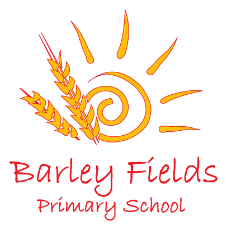 Reception Long Term Phonics PlanReception Long Term Maths Plan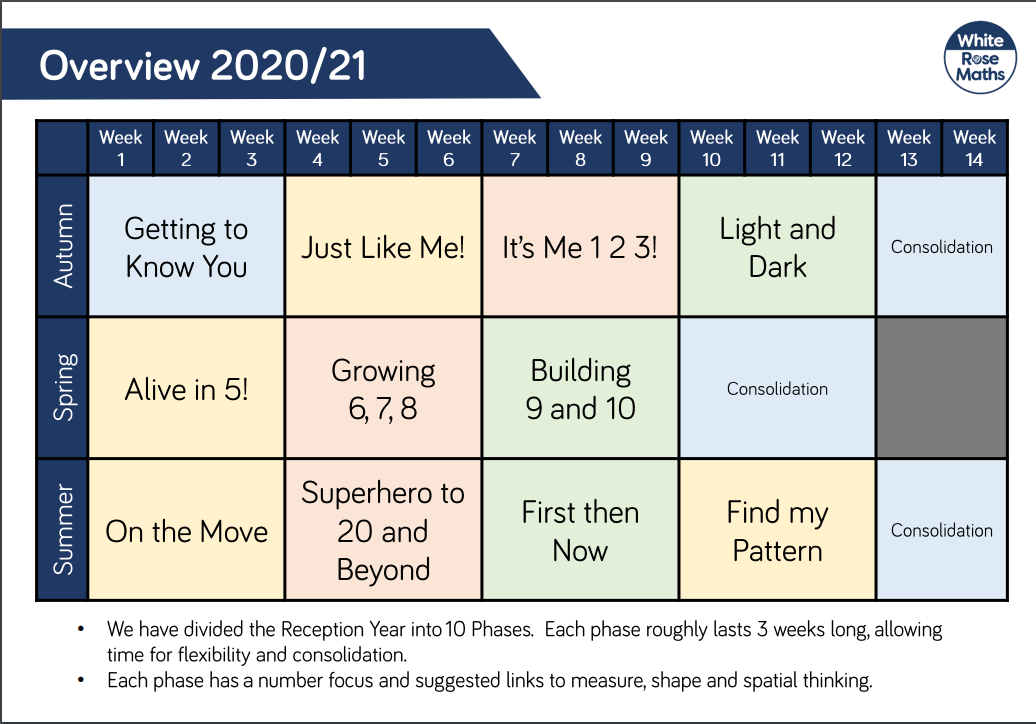 Autumn TermAutumn TermAutumn TermAutumn TermSpring TermSpring TermSpring TermSummer TermSummer TermSummer TermSummer TermSummer TermSeptemberOctoberNovemberDecemberJanuaryFebruaryMarchAprilMayJuneJulyPossible Themes Seasons – Autumn/Winter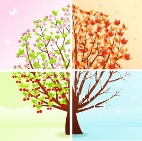 Seasons – Autumn/WinterSeasons – Autumn/WinterSeasons – Autumn/WinterSeasons – Winter/Spring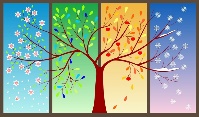 Seasons – Winter/SpringSeasons – Winter/SpringSeasons – Spring/Summer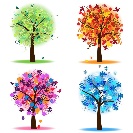 Seasons – Spring/SummerSeasons – Spring/SummerSeasons – Spring/SummerSeasons – Spring/SummerPossible Themes Mixed-up Nursery Rhymes/Pie Corbett’s Reading SpineMixed-up Nursery Rhymes/Pie Corbett’s Reading SpineMixed-up Nursery Rhymes/Pie Corbett’s Reading SpineMixed-up Nursery Rhymes/Pie Corbett’s Reading SpineSuperheroesOnce Upon a TimeSpace 
Monsters
SuperheroesOnce Upon a TimeSpace 
Monsters
SuperheroesOnce Upon a TimeSpace 
Monsters
Pirates
Under the Sea
Living Things (plants, minibeasts, etc.)
 DinosaursPirates
Under the Sea
Living Things (plants, minibeasts, etc.)
 DinosaursPirates
Under the Sea
Living Things (plants, minibeasts, etc.)
 DinosaursPirates
Under the Sea
Living Things (plants, minibeasts, etc.)
 DinosaursPirates
Under the Sea
Living Things (plants, minibeasts, etc.)
 DinosaursPossible Themes Halloween
Remembrance DayBonfire NightDiwali (Hindu)ChristmasAustralia DayValentine’s DayShrove TuesdayLentLunar New YearLent

Holi (Hindu)World Book DayMother’s DayEasterRamadanRamadanFather’s DayEidIndependence DayAutumn TermAutumn TermAutumn TermAutumn TermSpring TermSpring TermSpring TermSpring TermSummer TermSummer TermSummer TermSummer TermSummer TermSeptemberOctoberNovemberDecemberJanuaryFebruaryFebruaryMarchAprilMayMayJuneJulyPhase 2: s, a, t, p, i, n, m, d, g, o, c, k, ck, e, u, r h, b, fAction Words: Mum, Dad, my, you, said, he, she, no, I, can, yes, am, going, to, arePhase 2: s, a, t, p, i, n, m, d, g, o, c, k, ck, e, u, r h, b, fAction Words: Mum, Dad, my, you, said, he, she, no, I, can, yes, am, going, to, arePhase 2: ff, l, ll, ssPhase 3: j, v, w, x, y, z, zz, qu, ch, sh, th, ngAction Words: look, in, up, get, all, this, is, dog, for, the,we, like, went, they, andPhase 2: ff, l, ll, ssPhase 3: j, v, w, x, y, z, zz, qu, ch, sh, th, ngAction Words: look, in, up, get, all, this, is, dog, for, the,we, like, went, they, andRecap trickier phase 2 sounds (g,ck,u,r)Recap trickier phase 3 sounds (qu,ch,sh,th,ng)Phase 3: ai, ee, igh, oa, oo, ar, or, ur, owAction Words: play, on, come, big, see, go, away, was, it, a, cat, at, day, of, meAt the end of Action Words Set 1 an assessment should be completed to see which children can move on to Set 2. Children should be able to recognise a good amount of words from Set 1 before moving on to Set 2.Recap trickier phase 2 sounds (g,ck,u,r)Recap trickier phase 3 sounds (qu,ch,sh,th,ng)Phase 3: ai, ee, igh, oa, oo, ar, or, ur, owAction Words: play, on, come, big, see, go, away, was, it, a, cat, at, day, of, meAt the end of Action Words Set 1 an assessment should be completed to see which children can move on to Set 2. Children should be able to recognise a good amount of words from Set 1 before moving on to Set 2.Phase 3: oi, ear, air, ure, erPhase 4: consolidate the children's knowledge and to help them learn to read and spell words which have adjacent consonants, such as trap, string and milk.Read two-syllable words and simple captions, as well as reading and spelling some tricky words.Action Words Set 2: his, put, got, home, new, down, took, pull, too, push, made, had, what, over, couldPhase 3: oi, ear, air, ure, erPhase 4: consolidate the children's knowledge and to help them learn to read and spell words which have adjacent consonants, such as trap, string and milk.Read two-syllable words and simple captions, as well as reading and spelling some tricky words.Action Words Set 2: his, put, got, home, new, down, took, pull, too, push, made, had, what, over, couldPhase 5 – 
* An assessment should be completed to check children’s retention of sounds in phases 2 and 3. If the child has a good level of recognition and is ready to move on to Phase 5, they should. Children entering Phase Five will already be able to read and spell words with adjacent consonants, such as trap, string and flask. They will also be able to read and spell some polysyllabic words.In Phase Five, children will learn more graphemes and phonemes. For example, they already know ai as in rain, but now they will be introduced to ay as in day and a-e as in make.Alternative pronunciations for graphemes will also be introduced, e.g. ea in tea, head and break.Sounds learned: ay, ou, ie, ea, oy, ur, ue, aw, wh, ph, oe, au, ey, a-e, e-e, i-e, o-e, u-e. Phase 2 and 3 should be continuously recapped throughout morning learning and starters when teaching phonics. Action Words: about, very, her, saw, him, good, came, back, bed, with, water, after, out, help, schoolPhase 5 – 
* An assessment should be completed to check children’s retention of sounds in phases 2 and 3. If the child has a good level of recognition and is ready to move on to Phase 5, they should. Children entering Phase Five will already be able to read and spell words with adjacent consonants, such as trap, string and flask. They will also be able to read and spell some polysyllabic words.In Phase Five, children will learn more graphemes and phonemes. For example, they already know ai as in rain, but now they will be introduced to ay as in day and a-e as in make.Alternative pronunciations for graphemes will also be introduced, e.g. ea in tea, head and break.Sounds learned: ay, ou, ie, ea, oy, ur, ue, aw, wh, ph, oe, au, ey, a-e, e-e, i-e, o-e, u-e. Phase 2 and 3 should be continuously recapped throughout morning learning and starters when teaching phonics. Action Words: about, very, her, saw, him, good, came, back, bed, with, water, after, out, help, schoolA recap of phase 2 (for those who need it) 3 and 5.  Segmenting and blending practise, games to support learning, writing opportunities, reading opportunities, modelled writing etc. Action Words: did, not, were, by, way, there, ran, little, jump, some, many, house, again, old, manyA recap of phase 2 (for those who need it) 3 and 5.  Segmenting and blending practise, games to support learning, writing opportunities, reading opportunities, modelled writing etc. Action Words: did, not, were, by, way, there, ran, little, jump, some, many, house, again, old, manyA recap of phase 2 (for those who need it) 3 and 5.  Segmenting and blending practise, games to support learning, writing opportunities, reading opportunities, modelled writing etc. Action Words: did, not, were, by, way, there, ran, little, jump, some, many, house, again, old, many